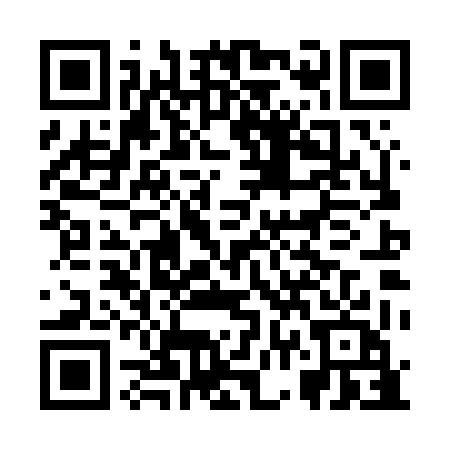 Prayer times for Ericson View Tracts, Washington, USAMon 1 Jul 2024 - Wed 31 Jul 2024High Latitude Method: Angle Based RulePrayer Calculation Method: Islamic Society of North AmericaAsar Calculation Method: ShafiPrayer times provided by https://www.salahtimes.comDateDayFajrSunriseDhuhrAsrMaghribIsha1Mon3:225:211:105:219:0010:582Tue3:235:221:115:218:5910:583Wed3:245:221:115:218:5910:574Thu3:255:231:115:218:5910:565Fri3:265:241:115:218:5810:556Sat3:285:241:115:218:5810:557Sun3:295:251:115:218:5710:548Mon3:305:261:125:218:5710:539Tue3:315:271:125:218:5610:5210Wed3:335:281:125:218:5610:5011Thu3:345:291:125:218:5510:4912Fri3:365:291:125:208:5510:4813Sat3:375:301:125:208:5410:4714Sun3:385:311:125:208:5310:4615Mon3:405:321:125:208:5210:4416Tue3:425:331:135:208:5210:4317Wed3:435:341:135:208:5110:4118Thu3:455:351:135:198:5010:4019Fri3:465:361:135:198:4910:3820Sat3:485:371:135:198:4810:3721Sun3:505:381:135:198:4710:3522Mon3:515:391:135:188:4610:3423Tue3:535:401:135:188:4510:3224Wed3:555:411:135:188:4410:3025Thu3:575:431:135:178:4310:2826Fri3:585:441:135:178:4210:2727Sat4:005:451:135:178:4110:2528Sun4:025:461:135:168:3910:2329Mon4:045:471:135:168:3810:2130Tue4:055:481:135:158:3710:1931Wed4:075:491:135:158:3610:17